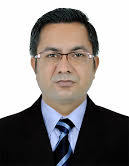 Mr. Keshab Prasad BastolaAddress: - Bur DubaiVisa statues:- visit visaRole and Responsibility:	As restaurant manager, I have to take responsibility for the business performance of the restaurant, analyze and plan restaurant sales levels and profitability, organize marketing activities, such as promotional events and discount schemes, prepare reports at the end of the shifts/weekly/month to date/monthly/ quarterly and yearly, including labor control, food cost control and sales create and execute plans for department sales profit and staff development set budgets or agree them with senior management plan and coordinate menus, coordinate the operation of the restaurant during schedule shifts, recruit-train-manage and motivate the staff, respond to customer queries and complaints, meet and greet customer-organize table reservation and offer advice about menu choices, maintain high standard of quality control-hygiene and health and safety, check stock level-order supplies and prepare cash drawers and petty cash.Objective:                    To be able to apply my field and study, enhance my capabilities, acquire more knowledge and improve my economy situation.HIGHLIGHTS QUALIFICATION:Reliable and adaptable; can easily up in changing situations.Willing and be able to handle a wide variety of taskHas good people skills and can interact with people with different cultures.Committed and responsible in accomplishing tasks.EXPERIENCEJoin as team member in al homaizi foodstuff company (Burger king kuwait) since 03.01.2006. Shift manager at burger king kuwait in 2008 to 2009. Assistant manager at burger king kuwait in 2009 to 2011. Senior assistant manager at burger king kuwait in 2011 to 2012. Restaurant general manager at burger king kuwait from 1st april 2012 to 15th nov.2015.TRAININGBasic Food HygieneCustomer Service Profitable Shift ManagementServe Safe food safety internationalService supervisor workshopFoundations of shift managementEDUCATIONAL ATTAINMENT:His Majesty’s Government of Nepal, Ministry of EducationSchool leaving certificate                   		Graduate		YR.1996-1998Tribhuvan university                           		Graduate		YR. 1998-2000Proficiency certificate level(Faculty of Management)                                                                     Modern institute of computer Technology	 	Graduate		      	        Basic in computer Science                                                                                  YR. 2001-2002Kout food GroupKout University school of Business Academy 3             Graduate                                 YR. 2012PERSONAL DATA:Date of Birth		:	 May- 01,1981Nationality		: 	NepaliSex			:	Male	Marital status                      :             coupleFather’s Name 		: 	Tula Ram BastolaMother’s Name		:	Tika kumari BastolaReligion 			:	HinduLanguage known		:	English, Arabic, HindiPassport no.		: 	I hereby certify that all information stated is all true. Correct to the best of my knowledge.			_____________				Applicant SignatureKeshab Prasad Bastola – 1991322To interview this candidate, please send your company name, vacancy, and salary offered details along with this or other CV Reference Numbers that you may have short listed from http://www.gulfjobseeker.com/employer/cvdatabasepaid.php addressing to HR Consultant on email: cvcontacts@gulfjobseekers.comWe will contact the candidate first to ensure their availability for your job and send you the quotation for our HR Consulting Fees. 